                 К А Р А Р						ПОСТАНОВЛЕНИЕ«30» март 2016 й.   	 	    № 38	 	    «30» марта . «Об изменении адреса земельного участкас кадастровым номером 02:53:070101:165»В соответствии с постановлением Правительства РФ от 19.11.2014 года №1221 «Об утверждении правил присвоения, изменения и аннулирования адресов», в целях уточнения адресных ориентиров земельного участка, обеспечения учета и оформления прав, ПОСТАНОВЛЯЮ:	1. Изменить адрес земельного участка, общей площадью 9102 кв.м. с кадастровым номером 02:53:070101:165, имеющего адресные ориентиры: «Республика Башкортостан, р-н Шаранский, с/с Шаранский, с. Старотумбагушево, ул. Центральная, д. 12» на «452636, Республика Башкортостан, р-н Шаранский, с/с Старотумбагушевский, с. Старотумбагушево, ул. Центральная, д. 12».	2. Контроль за исполнением настоящего постановления возложить на управляющего делами администрации сельского поселения Старотумбагушевский сельсовет Шаранского района Республики Башкортостан.Глава сельского поселения					 И.Х. БадамшинБашкортостан РеспубликаһыныңШаран районымуниципаль районыныңИске Томбағош ауыл советыауыл биләмәһе ХакимиәтеҮҙәк урамы, 14-се йорт, Иске Томбағош  ауылыШаран районы Башкортостан Республикаһының 452636Тел.(34769) 2-47-19, e-mail:sttumbs@yandex.ruwww.stumbagush.sharan-sovet.ru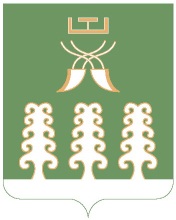 Администрация сельского поселенияСтаротумбагушевский сельсоветмуниципального районаШаранский районРеспублики Башкортостанул. Центральная, д.14 д. СтаротумбагушевоШаранского района Республики Башкортостан, 452636Тел.(34769) 2-47-19, e-mail:sttumbs@yandex.ru,www.stumbagush.sharan-sovet.ru